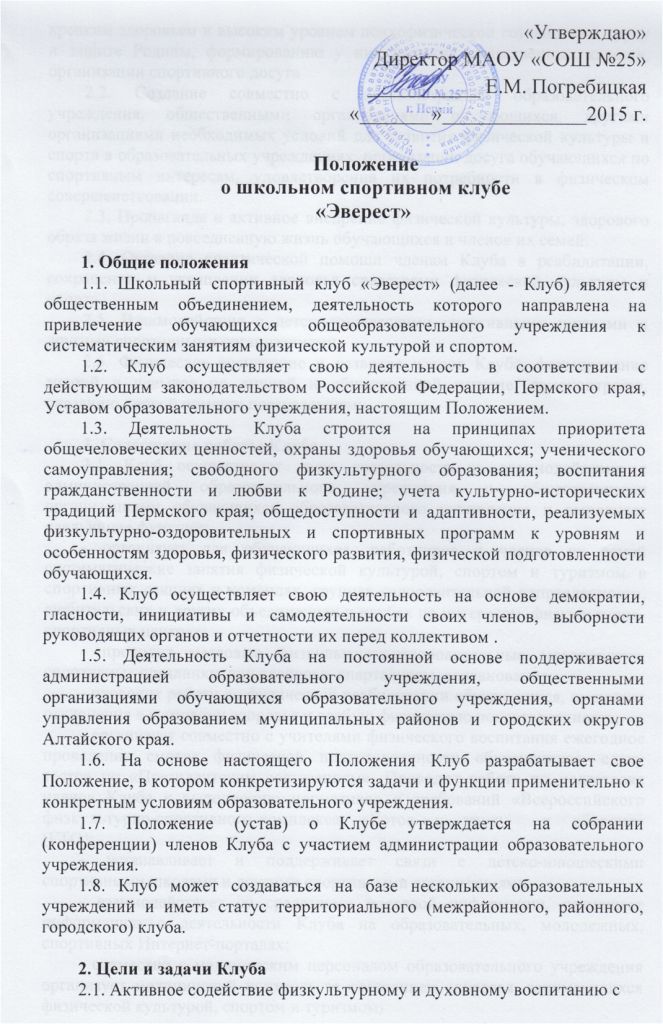 крепким здоровьем и высоким уровнем психофизической готовности к труду и защите Родины, формированию у них высоких нравственных качеств, организации спортивного досуга2.2. Создание совместно с администрацией образовательного учреждения, общественными организациями обучающихся, другими организациями необходимых условий для развития физической культуры и спорта в образовательных учреждениях, организации досуга обучающихся по спортивным интересам, удовлетворения их потребности в физическом совершенствовании.2.3. Пропаганда и активное внедрение физической культуры, здорового образа жизни в повседневную жизнь обучающихся и членов их семей.2.4. Оказание практической помощи членам Клуба в реабилитации, сохранении и укреплении здоровья средствами физической культуры и спорта.2.5. Взаимодействие с детско-юношескими спортивными школами и другими спортивными организациями.2.6. Физическое воспитание и развитие членов Клуба, формирование знаний и навыков по личной и общественной гигиене, самоконтролю, оказанию первой помощи пострадавшему.3. Содержание работы Клуба3.1. Клуб осуществляет свою деятельность во взаимодействии с администрацией образовательного учреждения и общественными организациями обучающихся образовательного учреждения и выполняет следующие функции:- организует для обучающихся, работников и членов их семей систематические занятия физической культурой, спортом и туризмом в спортивных секциях и командах, группах оздоровительной направленности, любительских и других объединениях и клубах по интересам, физкультурно-спортивных центрах;- проводит массовые физкультурно-оздоровительные мероприятия, спортивные праздники, дни здоровья, спартакиады, соревнования;- проводит работу по физической реабилитации обучающихся, имеющих отклонения в состоянии здоровья и слабую физическую подготовленность;- организует совместно с учителями физического воспитания ежегодное проведение смотра физической подготовленности обучающихся, сдачу тестов по «Президентским состязаниям». Проводит работу по подготовке членов Клуба к выполнению нормативов и требований «Всероссийского       физкультурно-спортивного комплекса   «Готов   к   труду     и   обороне»  (ГТО);- устанавливает и поддерживает связи с детско-юношескими спортивными школами и другими спортивными организациями;- взаимодействует со средствами массовой информации, размещает информацию о деятельности Клуба на образовательных, молодежных, спортивных Интернет-порталах; - совместно с медицинским персоналом образовательного учреждения организует медицинский контроль за состоянием здоровья, занимающихся физической культурой, спортом и туризмом;- принимает непосредственное участие в организации работы зимних и летних оздоровительно-спортивных лагерей;- способствует развитию самодеятельности и самоуправления в работе Клуба.3.2. Совместно с администрацией учебного заведения:- обеспечивает контроль за учебно-тренировочным процессом в секциях, оздоровительных группах, командах Клуба. Формирует сборные команды образовательного учреждения по видам спорта и обеспечивает их участие в спортивных соревнованиях;- организует и проводит смотры, конкурсы на лучшую постановку массовой физкультурно-оздоровительной и спортивной работы среди классов, учебных групп.4. Органы управления Клуба4.1. Непосредственное руководство деятельностью Клуба осуществляет руководитель (председатель) Клуба.4.2. Органами самоуправления Клуба, является общее собрание членов Клуба и совет Клуба.4.3. Общее собрание членов Клуба созывается по мере необходимости, но не реже одного раза в год. Общим собранием членов Клуба избирается совет Клуба из числа обучающихся, спортсменов-активистов, организаторов физической подготовки классов, родителей, педагогических работников. 4.4. Заседания совета Клуба проводятся не реже одного раза в два месяца.4.5. Совет Клуба:- принимает решение о названии Клуба;- утверждает символику Клуба;- утверждает план работы на год и предоставляет ежегодный отчёт о работе Клуба;- принимает решения о приеме и исключении членов Клуба;- организует проведение общешкольных спортивных мероприятий;- обеспечивает систематическое информирование обучающихся и родителей (законных представителей) о деятельности Клуба;- обобщает накопленный опыт работы и обеспечивает развитие лучших традиций деятельности Клуба;- обеспечивает взаимодействие с учреждениями, общественными организациями, спортивными федерациями и т.д.;- готовит предложения руководителю Школы  о поощрении членов клуба, обеспечивших высокие результаты в организационной, физкультурно-оздоровительной спортивно-массовой работе.4.6. Руководитель Клуба осуществляет руководство деятельностью Клуба, ведет его заседания, действует от имени Клуба, представляет его в администрации образовательного учреждения, общественных и государственных организациях.4.7. В классах и учебных группах избирается физкультурный организатор (физорг), который организует спортивно-массовую работу в классах и учебных группах образовательного учреждения.4.8. Для организации работы по различным направлениям деятельности в структуре Клуба могут создаваться комиссии.4.9. Собрания (конференции), заседания руководства Клуба считаются правомочными, если в них участвует более половины членов (делегатов) Клуба, совета Клуба.5. Права Клуба5.1. Клуб образовательного учреждения имеет наименование, флаг, эмблему (орёл), вымпел и другую атрибутику.;5.2. По согласованию с администрацией образовательного учреждения и Клубом Клуб имеет право:- безвозмездно пользоваться и распоряжаться принадлежащим образовательному учреждению и арендованными им спортивными сооружениями, инвентарем и оборудованием в свободное от учебного процесса время;- в установленном порядке приобретать и выдавать членам Клуба для пользования спортивный инвентарь и форму, арендовать спортивные сооружения;- привлекать специалистов для разработки оздоровительных, физкультурно-спортивных и туристических программ;- рекомендовать образовательному учреждению командировать команды, классы, учебные группы, членов Клуба, специалистов физической культуры и спорта, и отдельных спортсменов на соревнования, совещания, семинары;- проводить учебно-тренировочные сборы для подготовки команд к участию в региональных и всероссийских соревнованиях.- осуществлять планирование, подготовку и проведение массовых спортивных соревнований, спартакиад, учебно-тренировочных сборов, других массовых физкультурно-оздоровительных мероприятий;- награждать грамотами, памятными подарками и денежными премиями спортсменов и тренеров, а также работников Клуба;- предоставлять в установленном порядке документы к награждению и присвоению спортивных званий;- осуществлять иную деятельность, не противоречащую законодательству.6. Члены Клуба, их права и обязанности6.1. Членами Клуба могут быть обучающиеся образовательного учреждения, в котором создан Клуб, а также обучающиеся других общеобразовательных учреждений, их родители, педагогические и другие работники учреждения, принимающие участие в мероприятиях, проводимых Клубом.6.2. Зачисление в Клуб производится по личному заявлению и справке (допуску) лечебного учреждения.            6.3. Члены Клуба имеют право:- избирать и быть избранными в руководящие органы Клуба;- заниматься физической культурой, спортом и туризмом в группах, секциях, командах Клуба;- обучаться и тренироваться на специально организуемых курсах, семинарах и сборах;- участвовать в физкультурно-оздоровительных мероприятиях, выступать на спортивных соревнованиях, спартакиадах, физкультурных праздниках за свой Клуб;- пользоваться спортивными сооружениями и инвентарем;- носить спортивную форму, эмблему, значок Клуба;- обсуждать на собраниях (конференциях) Клуба, пленумах, конференциях, вопросы работы физкультурных организаций, вносить предложения, открыто высказывать и отстаивать свое мнение при выработке и реализации решений, получать информацию о принятых мерах по поставленным вопросам.6.4. Члены Клуба обязаны:- активно участвовать в работе Клуба, выполнять все решения руководящих органов и своевременно уплачивать членские взносы;- вести здоровый образ жизни, укреплять свое здоровье, и регулярно заниматься физической культурой и спортом, улучшать свою физическую подготовленность и совершенствовать спортивное мастерство, готовить себя к высокопроизводительному труду и защите Родины;- показывать пример организованности и дисциплинированности на учебных занятиях, соревнованиях, принимать участие в общественной жизни, в физкультурно-спортивных мероприятиях Клуба;- помогать Клубу в проведении массовых мероприятий;- систематически проходить медицинское освидетельствование, соблюдать личную гигиену и требования врачебного контроля;- иметь собственную тренировочную форму для занятий.7. Учет и отчетность Клуба7.1. В своей деятельности Клуб руководствуется своим планом работы, календарным планом спортивно-массовых, оздоровительных и туристских мероприятий школы, района, округа и т.д.Учет работы Клуба ведется в журнале установленной формы по следующим разделам:- состав совета, комиссий, тренеров, преподавателей;- состав занимающихся, расписание занятий, программный материал, посещаемость;- проведение физкультурно-спортивных мероприятий и результаты участия в соревнованиях.7.2. Клуб имеет информационный стенд о своей деятельности (название, эмблема, календарный план мероприятий, экран проведения соревнований по классам, поздравление победителей и призеров соревнований).8. Рекомендуемый перечень локальных актов Клуба8.1. Положение (устав) Клуба.8.2. Приказ по школе о создании Клуба.8.3. Должные инструкции руководителя Клуба, педагогов дополнительного образования (тренеров-преподавателей, инструкторов по физической культуре).8.4. Расписание занятий.8.5. Списочный состав членов Клуба.8.6. Списки воспитанников спортсменов-разрядников.8.7. Журналы групп, занимающихся в спортивных секциях.8.8. Положение о Совете (Активе) Клуба.8.9. План заседания Совета клуба.8.10. Списочный состав Совета (Актива) Клуба.8.11. План работы ШСК.8.12. Протоколы заседания Совета (Актива) Клуба.8.13. Списочный состав физоргов.8.14. Календарный план спортивно-массовой работы на год.8.15. Положения о проведения спортивно-массовых мероприятий (соревнований, праздники, Акции и др.).8.16. Протоколы соревнований.8.17. Программы дополнительного образования физкультурно-спортивной направленности.8.18. Учебные планы к программам дополнительного образования физкультурно-спортивной направленности.8.19. Инструкции по охране труда.8.20. Правила по технике безопасности при проведении занятий физкультурно-спортивной направленности и спортивно-массовых мероприятий.8.21. Отчеты о проведении спортивно-массовых мероприятий (соревнований, праздники, Акции и др.)8.22. Результаты и итоги участия в соревнованиях школы, района, округа и т.д.8.23. Копии годовых отчетов о проделанной работе.9. Основные направления деятельности руководителя Клуба(для должностной инструкции)9.1. Основными направлениями деятельности руководителя спортивного клуба являются:- планирование деятельности Клуба, определение цели и задачи, направления деятельности;- организация работы спортивных секций, детских групп здоровья; согласование расписания занятий;- разработка и утверждение календарного плана спортивно-массовых мероприятий с учащимися школы, организация и проведение спортивно-массовых мероприятий (соревнований, праздников и других мероприятий физкультурно-оздоровительной направленности);- координация деятельности педагогических работников (инструкторов физической культуры, педагогов дополнительного образования, тренеров-преподавателей), работающих в Клубе, по выполнению образовательных 
и учебных программ, разработке необходимой учебно-методической документации;  - организация просветительской работы с учащимися, педагогами, родителями; организация деятельности актива Клуба;- составление отчетности по установленным формам, в том числе 
с использованием электронных форм ведения документации.      10. Порядок внесения дополнений и изменений в положение      10.1. Изменения и дополнения в Положение ШСК вносят по решению общего собрания членов Совета клуба.      10.2. Изменения и дополнения в Положение ШСК приобретают силу с момента принятия решения о внесении изменений и дополнений в Положение на общем собрании членов Совета клуба.